Partnership Meeting 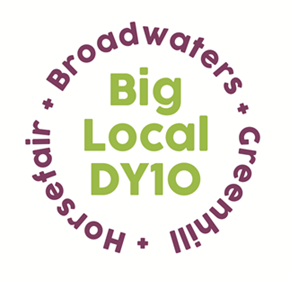 Notes16th September 2020,  Online Zoom Meeting8:00pm – 9:45pmPresent: Beth, Robert, Jayne, Laura, Stuart, Sarah, Helen, Dawn, Mattie, Colby, Adrian, Brenda, VanderApologies: noneBrenda introduced Dawn and expressed how pleased Partners were that she is interested in joining the Partnership. Notes from the last meeting: read and approvedConflicts of interest: noneLTO – St George’s finance update – Partners were asked to look at spend reports that had been circulated. There is approximately £36,000 left in the pot. Robert mentioned that a cheque to Rebecca Baylie for the ‘cakes for care homes’ project had not cleared yet. Beth to chase this up again.Partnership review – The annual forms from Local Trust have been circulated to Partners. Helen suggests that the review is covered in October.  This will be a priority for next month’s meeting.Active Youth Outreach Services grant – Beth circulated a grant application from Active Youth Outreach Services, focused on creating a Wi-Fi Hub to support young people in the HBG area with employment and training opportunities. Partners suggested that local organisations may donate refurbished laptops to save on costs, Stuart to contact OGL about this. Partners also felt it was essential to supply Microsoft Office on each laptop. This was proposed by Jayne and seconded by Vander on the conditions that AYOS produce fortnightly reports updating the Partnership on attendance and progress. All Partners were in favour.Springfield Park Fitness Trail – Partners were asked to revisit Friends of Springfield’s Fitness Trail proposal. There is a grant currently available of up to £5,000 from Active Hereford and Worcestershire which fits the criteria of this project. It was suggested that Stuart supports Friends of Springfield in putting in a bid on their behalf. If unsuccessful, the Partnership will revisit this proposal.Legacy Update – Stuart gave an update on the £4,000 bid that he had received from the Community Land Trust. He is working with them to see if there is an appetite for community led housing. The Partnership agreed that this is a worthy cause to get involved in. Stuart and Beth recommenced work with the Young Foundation by working on a recovery plan to support the area. Stuart suggested contacting projects that we have supported to get qualitative data from people on the impact of said funding. This will also help to build up a stakeholder network for the legacy. Stuart and Beth will be the only direct contacts for this.A.O.BSion Hill proposal – Residents from Sion Hill are planning a walking car boot sale for October. Beth circulated a proposal outlining support that DY10 HBG could offer to ensure that the event is Covid secure by providing posters, maps, hand sanitiser and antibacterial wipes. The Partnership thought that it was a great idea and were pleased that residents were taking ownership of a local project. £300 was agreed in principal if the group request assistance from Big Local. This was proposed by Sarah and seconded by Vander. All Partners were in favour.Brenda will be attending a Local Trust Board meeting on the 24th September and has been invited to give a 10-minute talk during this. She will share DY10 HBG’s community recovery plan and query the £50,000 for covid recovery proposed by Local Trust and change in LTO’s workload.Brenda informed the Partners that an SLA has been put together to have a temporary 8 hour post for the next three months to primarily set up accounts for the legacy and carry out any admin work that is needed. This will be reviewed again in the December meeting, to see whether it is working and if there is a need for an extension.Chris Allen is holding another Big Local gathering via Zoom on the 24th September. All details have been circulated via email.Adrian informed Partners that Horsefair and Proud are currently looking as to how they will be spending their £500 grant.The next Partnership meeting will be Wednesday 21st October at 8pm.